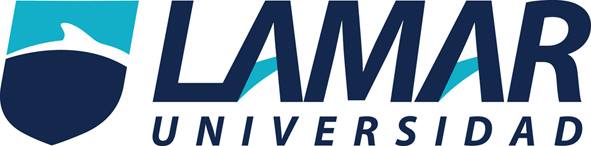 MEDICINA BASADA EN EVIDENCIA Actividad preliminar Objetivo de aprendizaje: •Aprender a interpretar los resultados de los estudios de acuerdo a su significancia estadística y clínica.Corona Pantoja Haret Guadalupe LME 4442Instrucciones:Llenar el siguiente temario en base a los conceptos de significancia clínica y estadística mas comunes.Conteste correctamente los siguientes espacios con letra roja: a) Menciones los tres factores que pueden ocasionar diferencias en los resultados de un ensayo clínico aleatorizado: 1. Grupos desequilibrados en estudios multicentricos. 2. Distribución diferente con respecto a los factores de selección de la muestra. 3. El tamaño desigual en la toma de muestras. b) Cuando se interpreta al valor de p pueden existir 2 tipos de errores, ¿Cómo se le llama al error que considera azar a un mayor número de asociaciones reales? Error alfa c) ¿Cuál estudio es mejor? De acuerdo al porcentaje de error el primer estudio que se realizó con amantadina vs placebo, resultado P <0.01 1.-) Se realizó un estudio con amantadina vs placebo para observar la curación de un resfriado común, se encontró que en el grupo con el antiviral el cuadro se redujo de 5 días a 3 y en el grupo con placebo el cuadro clínico duro entre 4 y 6 días de duración. Con una p menor a 0.01.2.- Se realizó un estudio con antigripal con amoxicilina + ácido clavulanico vs amoxicilina en el primer grupo de redujo el cuadro infecciosa de faringoamigdalitis de 7 días a 3 disminuyendo el riesgo de complicaciones como otitis media y en el segundo se redujo el cuadro a 5 días con una p menor a 0.05. d) ¿Cuál de los dos ejemplos tiene mayor significancia estadística? El estudio 1 por la baja probabilidad de que ocurra otro evento. e) En el siguiente ejemplo calcule el riesgo relativo, el riesgo absoluto y el NNT Se realizó un estudio a 10 años para comparar la incidencia de mortalidad en el grupo de pacientes pos infarto que usaban ARA2 (LOSARTAN) vs PLACEBO en el primer grupo la mortalidad tuvo una incidencia de 45% y en el segundo de 60% 1.- RRR: 45 / 60 = 0.75% 2.- RRA: 45 – 60 / 45 x 100 = 33.3% 3.- NNT: Reducción Absoluta de Riesgo (RAR) 60 / 105 – 45 / 105; 0.57 – 0.42 = 0.15% NNT = 1 / 0.57 – 0.42; 1 / 0.15 = 6.66% f) De acuerdo al ejemplo hipotético anterior usaría usted lorsartan en sus pacientes pos infartados y ¿por qué? Sí, porque por cada 6-7 pacientes se evitará una mortalidad.